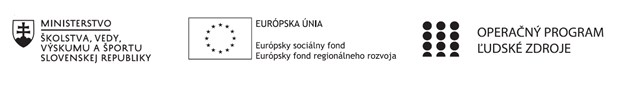 Správa o činnosti pedagogického klubu Príloha: Prezenčná listina zo stretnutia pedagogického klubuPrioritná osVzdelávanieŠpecifický cieľ1.1.1 Zvýšiť inkluzívnosť a rovnaký prístup ku kvalitnému vzdelávaniu a zlepšiť výsledky a kompetencie detí a žiakovPrijímateľSpojená škola Pohronská Polhora, Hlavná 1, 976 56 Pohronská PolhoraNázov projektuZvýšenie kvality vzdelávania na Spojenej škole, Hlavná 1, 976 56 Pohronská PolhoraKód projektu  312011R987 Názov pedagogického klubu Pedagogický klub prírodovedných viedDátum stretnutia  pedagogického klubu15.6.2020Miesto stretnutia  pedagogického klubuSpojená škola Pohronská PolhoraMeno koordinátora pedagogického klubuMgr. Zuzana ŠušorováOdkaz na webové sídlo zverejnenej správyhttps://zsppolhora.edupage.org/login/?msg=3Manažérske zhrnutie:Cieľom stretnutia bola výmena skúsenosti v problematike medzipredmetových väzieb prírodovedných predmetov ako sú fyzika, matematika, chémia, biológia, zemepis. Prírodovedné učebné predmety používajú veľa spoločných pojmov, študujú tie isté objekty a systémy, aj keď z rozdielnych hľadísk, podľa vlastného predmetu skúmania a práve v tom spočíva ťažisko ich spolupráce. Podstata realizácie vnútro a medzipredmetových väzieb v prírodovedných učebných predmetoch je v tom, že nejde len o uskutočňovanie integrity v poznávaní prírodnej skutočnosti, ale ide aj o rozvoj poznávacej činnosti žiaka, jeho tvorivosti, logického myslenia, teda o všestranný rozvoj žiakovej osobnosti.Hlavné body, témy stretnutia, zhrnutie priebehu stretnutia:Hlavné body:  1. Výmena skúseností.                       2. Návrhy a zlepšenia.Téma: Medzipredmetové vzťahy (MPV)Zhrnutie priebehu stretnutia:Program stretnutia:1. Privítanie účastníkov pedagogického klubu koordinátorom. 2. Skúsenosti pedagógov s využívaním MPV vo svojom predmete pri vytváraní praktických úloh     a pracovných listov.4. Návrhy a hľadanie zlešenia integrácie prírodovedných predmetov. 5. Vyvodenie záveru stretnutia.Závery a odporúčania:Učiteľ jedného vyučovacieho predmetu nemôže ovplyvniť prácu učiteľov ostatných predmetov, nemôže im radiť, ako majú vyučovať. Môže však vhodne využívať učivo príbuzných predmetov k motivácii, rozširovaniu a prehlbovaniu pojmov svojho predmetu, môže zdôrazňovať významintegrujúcich pojmov a metód a na škole prispievať k vzájomnej informovanosti a k lepšiemu uplatňovaniu medzipredmetových vzťahov.Vypracoval (meno, priezvisko)Ing. Paulína KubušováDátum30.6.2020PodpisSchválil (meno, priezvisko)PaedDr. Drahomíra TereňováDátum30.6.2020Podpis